Задание к 14 апреляТема «Свойства прямоугольного треугольника»Маршрутный листПовторить свойства прямоугольного треугольника (можно посмотреть видео урок (ссылка ниже), в нем так же на примерах можно повторить свойства) В прямоугольном треугольнике сумма острых углов равна 90⁰В прямоугольном треугольнике напротив угла 30⁰ лежит катет равный половине гипотенузыЕсли катет прямоугольного треугольника равен половине гипотенузы, то этот катет лежит напротив угла 30⁰Если прямоугольный треугольник равнобедренный, то острые углы у него равны 45⁰Решить задачи используя свойства прямоугольного треугольника (решение аналогичных задач есть в видео уроке)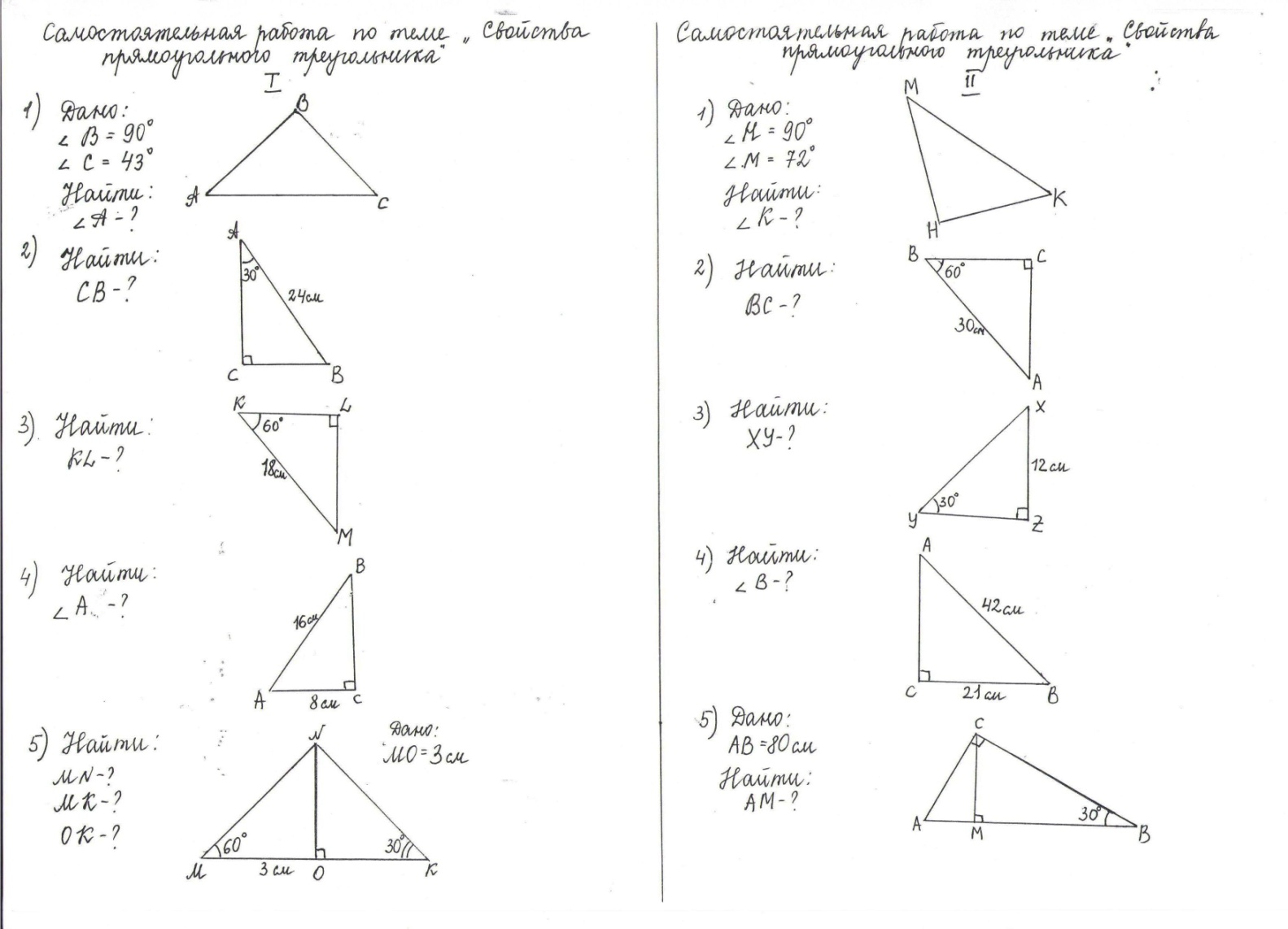 Прислать фото решенных задачhttps://yandex.ru/video/preview/?filmId=5930115503544849208&text=%D0%BF%D0%BE%D1%80%D1%82%D0%B0%D0%BB%20%D1%80%D0%B5%D1%88%D0%B5%D0%BD%D0%B8%D0%B5%20%D0%B7%D0%B0%D0%B4%D0%B0%D1%87%20%D0%BF%D1%80%D1%8F%D0%BC%D0%BE%D1%83%D0%B3%D0%BE%D0%BB%D1%8C%D0%BD%D1%8B%D0%B9%20%D1%82%D1%80%D0%B5%D1%83%D0%B3%D0%BE%D0%BB%D1%8C%D0%BD%D0%B8%D0%BA%207%20%D0%BA%D0%BB%D0%B0%D1%81%D1%81&path=wizard&parent-reqid=1586432615527303-283198583274033884900156-production-app-host-man-web-yp-260&redircnt=1586432625.1